澳門特別行政區2016至2025年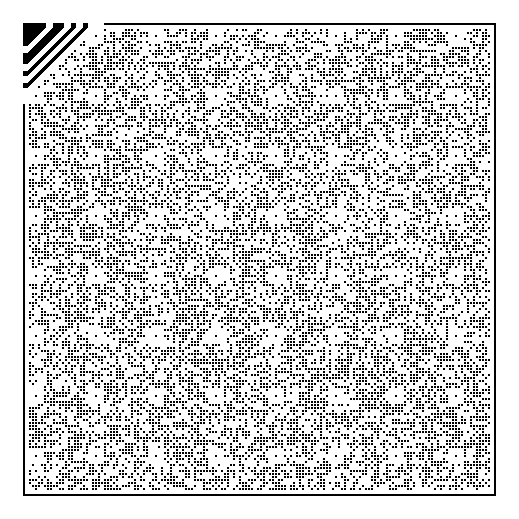 康復服務十年規劃資訊報（2017下及2018年上半年整合版）前言特區政府於2016年正式開展《2016至2025年康復服務十年規劃》（簡稱“十年規劃”），期望透過加強和整合各個範疇的相關服務，推進康復服務的有序發展，以支持殘疾人士更好地康復及融入社會，達致「締造一個以平等權利、共融為本的社會」之政策願景。為讓市民了解有關規劃的各項工作，康復服務十年規劃跨部門策導小組（下稱“策導小組”）決定透過定期出版的“康復服務十年規劃資訊報”，向社會大眾介紹相關計劃的最新執行情況。康復服務十年規劃跨部門策導小組和執行小組策導小組* 分別於2017年8月及2018年4月在政府總部多功能廳召開全體會議，分別由小組組長、社會文化司譚俊榮司長及小組副組長、社會工作局黃艷梅局長主持。會議全面評估短期階段的工作成效，以及引介早療服務跨部門工作小組、《澳門特區無障礙通用設計建築指引》工作小組、輔具服務跨部門工作小組及支持殘疾人士就業跨部門工作小組的工作進展等事項，尤其在早期療育、教育、就業、住宿照顧、社區支援、社會保障、無障礙等領域取得的階段性成果；同時亦於會上引介及討論各部門在2018至2019年的具體工作安排。策導小組下設由各部門主管人員組成的執行小組，負責按策導小組的決議，協調具體的工作計劃，開展協作行動。執行小組於2017年12月18日在社會工作局新寶會議室舉行全體會議，由策導小組副組長、社會工作局黃艷梅局長主持。會議檢視了康復服務十年規劃各項行動計劃執行情況、討論短期階段評檢報告的優化意見，以及資料收集的安排、各部門匯報2018年至2020年的中期計劃重點項目、引介澳門特區康復服務資源網及手機應用程式的架構及內容構想，並討論資料收集機制等事項。* 策導小組組成部門：社會文化司司長辦公室、社會工作局、法務局、市政署、統計暨普查局、勞工事務局、衛生局、教育暨青年局、體育局、高等教育局、社會保障基金、土地工務運輸局、房屋局及交通事務局。圖：譚俊榮司長主持策導小組會議圖：黃艷梅局長主持策導小組會議圖：黃艷梅局長主持執行小組會議行動計劃整體執行概況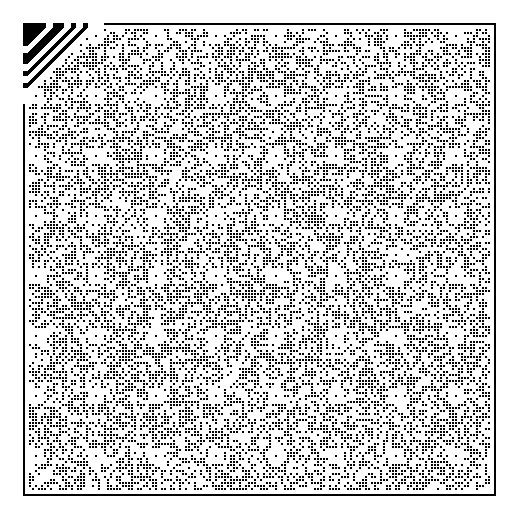 澳門特區康復服務十年規劃內容涉及13個服務範疇，涵蓋了356項* 與殘疾人士生活息息相關的方案措施，分為短、中和長三個階段按序推行。截至2018年6月，策導小組已開展並完成了155項短期階段措施，並開展了79項中期階段措施；餘下46項中期階段措施及76項長期階段措施將按序陸續開展。* 短期方案總數：由152項新增至155項*短期階段措施（2016-2017年）、中期階段措施（2018-2020年）、長期階段措施（2021-2025年）行動計劃重點成果兒童綜合評估和康復治療服務成效顯著兒童綜合評估中心於2016年6月開始運作，通過持續優化流程，提升服務效率。2017年，已處理1,400多宗個案。輪候評估的時間由中心成立前的9個月至1年，縮短到平均1個月內；在進入評估程序後，一般8個星期便可完成各項評估。另外，2017年6至12月，兒童康復治療中心共提供約1,130人次的職業治療和約1,050人次的語言治療服務，兒童在評估後等待治療的輪候時間亦由以往的1年半至2年縮短到3至6個月。圖：兒童綜合評估中心衛生局積極為家長提供早療技巧培訓在兒童早療的過程中，家長的介入十分關鍵。2017年，兒童綜合評估中心為家長安排了8場講座和工作坊，超過1,000人次參加，以提高家長協助子女康復及成長的方法與技巧，並加強家長在家訓練及照顧有特殊需要子女的知識和能力，全面提升早療效果。圖：家長參加講座和工作坊“有特殊教育需要學生的評估及教育安排”講座為加強有特殊教育需要學生的家長對評估及教育安排的認識，教青局於2017年11月舉辦了共三場“有特殊教育需要學生的評估及教育安排”講座，內容包括教育安置評估的內容及流程、評定學生為有特殊教育需要的準則、學生升讀不同教育階段的銜接、學生升學/就業的安排等，共有145名家長參加。早療服務交流活動（中國台灣、香港）為拓展對早療服務的視野，推動本澳早療服務的發展，社會工作局與本澳早療服務的相關單位，包括衛生局、教育暨青年局、澳門理工學院、民間社會服務機構、鏡湖醫院康復科、職業治療師協會、語言治療師協會及家長組織等代表，於2017年11月分別前往中國台灣及香港進行早療服務交流。以瞭解、學習當地的早療服務現況及經驗，作為澳門推動早療服務持續發展的經驗借鑑，為有特殊需要的兒童提供更有效的康復支援。上述活動分別有25人及28人參與。圖：前往中國台灣地區早療服務交流啟動發展障礙兒童關愛網絡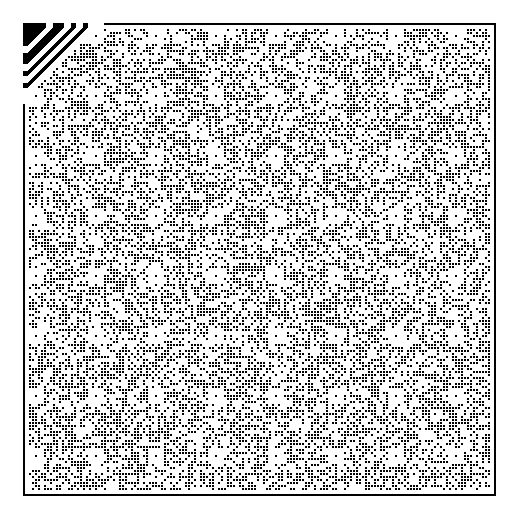 由衛生局、教育暨青年局、社會工作局連同4間有特殊教育班的學校及25個民間家長組織、康復服務機構、專業團體等組成的澳門特區發展障礙兒童關愛網絡於2018年3月24日啟動，透過此網絡可作為早療服務的交流平台，讓成員就早療服務進行溝通和交換意見，並舉辦培訓、交流活動、社區教育和推廣，促進早療服務的發展。另外，同日亦舉辦了粵港澳大灣區早療服務研討會，分享以“家庭為本”的早療服務經驗和心得，約300人出席。圖：司長及嘉賓主持研討會開幕持續優化兒童早療服務衛生局、教育暨青年局和社會工作局已組成兒童早療服務協作組，並實施了評估報告電子化和早療資源中央統籌分配機制，通過完善服務流程和持續監控病情變化，確保兒童得到適切的治療。另外，衛生局積極開發跨部門的兒童綜合評估數據庫平台，聯通兒童綜合評估和康復治療的診治環節，相關的數據庫平台已開始測試使用。圖：兒童康復治療中心職業治療室內部“全方位協助孩子成長”系列講座及家長培訓為加強家長對兒童身心發展的認識及接納，教育暨青年局自2011年起持續舉辦“全方位協助孩子成長”系列講座。於2018年1至6月，舉辦了3場講座，主題包括“尋找孩子人生的亮點”親子工作坊、“自閉症類群障礙的孩子教養方式”及“專注力不足/過度活躍症孩子的教養方式”，合共74人次參與。此外，為提升家長對子女語言及動作發展的認識及掌握有關方法，教育暨青年局於2018年5至7月期間，分別舉辦了“兒童語言發展家長培訓課程”及“早療家長培訓課程(粗動作及精細動作)”各4班，共有132人次參與。圖：“全方位協助孩子成長”系列講座制訂《澳門特區無障礙通用設計建築指引》（下稱《指引》）特區政府成立了由13個政府部門組成的「《澳門特區無障礙通用設計建築指引》工作小組」及「《澳門特區無障礙通用設計建築指引》技術小組」，開展《指引》的制定工作。此外，亦設立了復康事務委員會「無障礙事務工作小組」，小組成員除了公共部門外，還包括康復機構、相關領域的組織、獨立人士以及殘疾人士代表，藉以廣納不同持份者及相關使用者的意見，讓康復組織、服務使用者及其家屬能參與《指引》的制定工作。「《指引》工作小組」經過一系列的工作，包括多次的工作會議、外地交流、專業培訓、持份者意見收集會等，於2017年12月完成《澳門特區無障礙通用設計建築指引》。自2018 年開始，特區政府所有新建的公共工程及政府資助工程，均具備條件可按《指引》的無障礙通用設計原則進行設計及建設。圖：《澳門特區無障礙通用設計建築指引》向政府部門及建築師工程師業界推廣《澳門特區無障礙通用設計建築指引》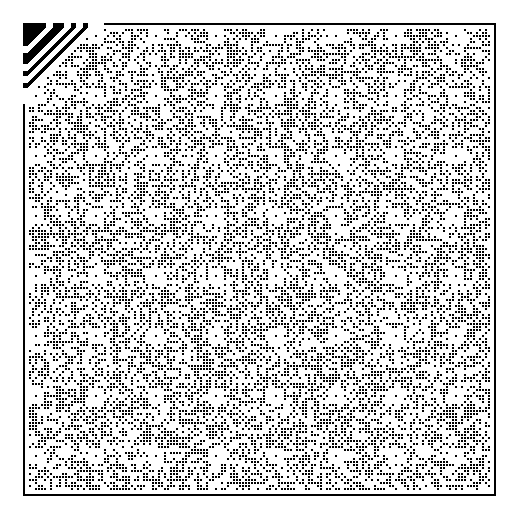 為了推動《澳門特區無障礙通用設計建築指引》的應用，促進無障礙通用設計理念，社會工作局於2018年2月9日舉辦了兩場《澳門特區無障礙通用設計建築指引》講解會，對象為政府部門、業界、承判商的建築師、工程師及設計師，近380人出席。講解會由社會工作局韓衛副局長和《指引》顧問團隊主持。會上介紹了無障礙及通用設計的歷史、現況及發展，引介《指引》的適用範圍及內容，並有共融設計案例分享。講解會以無障礙方式進行，採用了無障礙場地、感應線圈系統、手語翻譯、文字速錄、數碼傳輸設備、放大鏡、中葡傳譯等服務，讓與會者親身體會各項無障礙設備對殘疾人士參與社會的重要性，並為有不同需要的殘疾人士帶來便利。會上，參加者踴躍發言，就《指引》的執行工作提供了很多寶貴意見，他們均認同《指引》的推出對構建共融社會非常重要，有助本澳與國際接軌，逐步打造便利居民及遊客的通達城市。自2018年開始，所有部門的翻新工程、新建的公共工程及受政府資助工程，均可按《指引》的無障礙通用設計原則進行設計及建設。同時，各部門亦具備條件檢視及逐步完善現存接待公眾的地方及設備，以符合《指引》的要求。圖：講解會友誼大馬路南方大廈旁行人天橋加建升降機工程隨著社會發展對無障礙通行的需求，對該行人天橋加設升降機，藉着增設升降機設施來優化現時的友誼大馬路行人天橋，而提供無障礙之過路設施，現已完成樁基工程、地下線管改動及升降機構體。圖：友誼大馬路南方大廈旁行人天橋加建升降機工程蘇亞利斯博士大馬路行人天橋建造工程蘇亞利斯博士大馬路為南灣區的主幹道之一，為優化過路設施、創建安全及人車分隔的步行環境，方便市民出行，而建造蘇亞利斯博士大馬路行人天橋，並已於2017年8月開放市民使用。圖：蘇亞利斯博士大馬路行人天橋建造工程東望洋街行人天橋機電設施改善工程隨着東望洋街行人天橋已使用多年，加上社會發展對無障礙通行有迫切的需求配合特區政府致力創造無障礙步行環境的規劃，在上述天橋加裝無障礙設施，以優化該區的步行及過路條件，工程已完工及開放使用。圖：東望洋街行人天橋「無障礙點餐交流會」及「無障礙網頁的設計及運用之介紹會」為執行《澳門特別行政區2016至2025年康復服務十年規劃》中關於「資訊及通訊科技應用」的短期措施內容：「向市民大眾及商務機構推廣殘疾人士應用資訊科技的相關訊息，鼓勵社會各界循此方向為殘疾人士提供更多便利。」社會工作局與於旅遊發展委員會和行政公職局，分別於2017年11月3日及12月5日舉辦了「無障礙點餐交流會」及「無障礙網頁的設計及運用之介紹會」，目的為改善視障人士及聽障人士在閱讀餐單及點餐時的困難，及讓本澳公共部門的相關人員認識無障礙網頁的重要性，以及殘疾人士的使用方式。上述兩活動共逾130人參與。圖：無障礙網頁的設計及運用之介紹會加強無障礙輔助設施，市政署主動拜訪以利收集殘疾人士意見。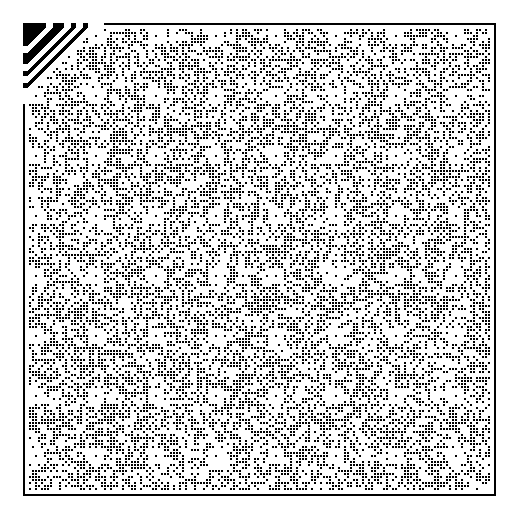 為便利殘疾人士向市政署反映意見，各服務站除了考慮到無障礙通道，亦設有電感圈輔聽系統，幫助使用助聽器的市民於無雜音的環境下，與前線服務人員溝通，方便弱聽人士或長者辦理櫃檯服務。同時，「服務站－意見及查詢」專題網頁亦達至萬維網聯盟（W3C）制定的《無障礙網頁內容指引》2.0版AA級標準，該網頁除介紹處理公眾意見和查詢的工作外，亦匯集了各區服務站地點和聯絡資料，提供常見查詢解答及個案處理範例供市民參考，並可從網頁進入網上意見系統反映建議。而服務站亦會定時拜訪復康團體，就民生工作及市政無障礙設施收集殘疾人士的建議。圖：服務站拜訪復康團體聆聽意見圖：各服務站已備有聽障無障礙設備－電感圈輔聽系統檢討視障人士助乘發聲設備之成效，研究將設備應用至更多巴士路線。為輔助失明、弱視和長者等視力障礙人士便捷地獲取有關巴士的實時語音資訊，交通事務局於2018年1月31日推出「視障助乘巴士報站」App（體驗版），供有需要人士免費下載使用，以推動本澳無障礙公交的發展。在諮詢視障人士的出行及手機使用習慣後，該App首階段先以1路線巴士作為試點，提供中文及粵語語音服務。圖：「視障助乘巴士報站」手機應用程式（體驗版）“第七屆聘僱殘障人士僱主嘉許計劃”勞工事務局及社會工作局合辦之“第七屆聘僱殘障人士僱主嘉許計劃”(7.ª Edição do Plano de Atribuição de Prémios às Entidades Empregadoras de Pessoas Deficientes)於2017年7月26日舉行，共有78間商戶/機構/單位獲嘉許，合共聘用325名殘障人士，涉及22個行業類别。活動目的是向聘用殘障人士的僱主作出公開嘉許，並促進公眾對殘障人士就業能力的認同及支持，從而給予聘僱機會。圖：第七屆聘僱殘障人士僱主嘉許計劃鼓勵殘疾金受益人就業先導計劃社會保障基金於2017年12月15日向多間社服機構介紹 “鼓勵殘疾金受益人就業計劃” ，計劃由2018年1月1日起實施，為殘疾金或臨時性殘疾補助津貼的受益人提供試工寬限期，並設立迅速返回機制，向試工後仍未能正式投入勞動市場且沒有超出試工期限規定的受益人，繼續發放殘疾金或臨時性殘疾補助津貼。當受益人的試工期限屆滿，被視為正式投入勞動市場後，才會終止向其發放殘疾金或臨時性殘疾補助津貼。社保基金相信計劃可助殘疾人士主動參與社會、建立自信、提升生活質素。為配合《澳門特別行政區2016年至2025年康復服務十年規劃》的政策方向，社保基金於2017年7月1日起試行 “鼓勵殘疾金受益人就業先導計劃”，得到復康團體和殘疾人士的認同。經收集及聽取各方意見後，在先導計劃的執行基礎上，2018年正式落實的 “鼓勵殘疾金受益人就業計劃” 會將每次試工寬限期由原來的30日延長至90日，申報期限由原來的5日延長至15日。試工期限為受益人自首次開始試工月份起計至第12個月為1期，每期最多試工兩次，每次試工期限為90日；每次試工須獨立作出申報，受益人最遲須於試工開始後的15日內申報開始試工，以及於試工終止或超過90日試工期限後的15日內申報最新工作狀況，須填妥申報表交回社會保障基金。而正式投入勞動市場的殘疾金或臨時性殘疾補助津貼受益人，倘隨後停止工作，可向勞工事務局辦理就業登記及於符合申領失業津貼要件的情況下申領失業津貼，或因喪失工作能力重新提出申請殘疾金。圖：鼓勵殘疾金受益人就業先導計劃說明會舉行“工作體驗活動”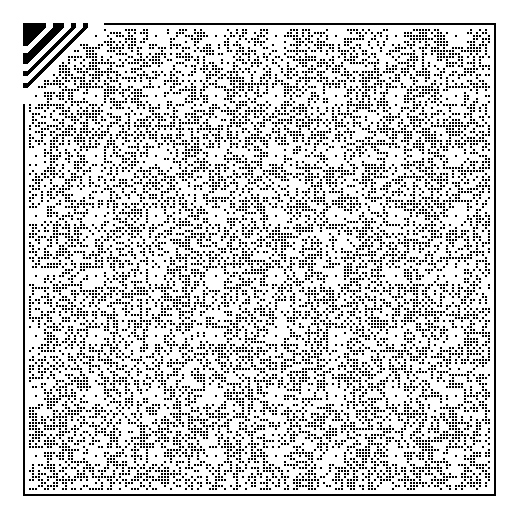 勞工事務局於2017年8月11日舉行“工作體驗活動”(Experiência de trabalho durante as férias escolares de Verão)分享會，共有4間企業、5間學校代表及參與實習學生出席。“工作體驗活動”主要為協助接受特殊教育的應屆畢業生及高中生獲得實際工作體驗，增加企業人員對學生的認識及接觸的機會，從而推動企業提供更多聘用殘疾人士的機會。2017年活動共有21名學生獲企業安排於暑假實習，實習部門包括辦公室、餅房、廚房、花房、洗衣房及餐飲部等。圖：“工作體驗活動”分享會模擬面試工作坊為了讓學生將來踏入職場作好準備，透過「模擬面試」服務，讓其掌握面試竅門，了解自身問題、潛質及優勢，從而增加學生受聘機會。模擬面試工作坊透過短片播放、角色扮演及小組討論等不同環節，讓參加者認識面試中需注意事項，從而發揮個人特長，在面試中脫頴而出。圖：勞工事務局「模擬面試工作坊」職業安全健康講座及工作體驗活動實習前簡介講座為了讓參加2018年「工作體驗活動」的學生在實習前掌握職業安全及健康知識，勞工事務局舉辦了1場有關酒店業的職安健講座。講座中主要向同學講解在工作場所應有的安全知識及注意事項，增加同學對工作安全的概念。之後，向同學講解實習前的準備、工作態度、溝通相處、實習注意事項等。圖：職安健講座開展特殊教育課程第四階段的編製工作教育暨青年局於2018年1月至6月開展特殊教育課程第四階段的編製工作，包括“常識、科學與人文”、“體育與健康”、“資訊科技”及“藝術”科，透過培訓課程讓特殊教育種子教師確立上述四科的調適教學目標，並訂定相關的“學習能力進程階梯”架構。圖：教育暨青年局開展特殊教育課程第四階段的編製工作持續開發具本地常模的評估工具，並舉辦相關培訓為提升評估的信度及效度，教育暨青年局持續發展具本地常模的評估工具，於2018年1月至6月進行“行動及動作創造思考測驗”第四階段的研製工作；於2018年3月完成“澳門兒童語言發展篩查量表”的編製工作。同時，亦會持續舉辦評估工具的使用資格培訓，截至2018年6月，分別有45人及39人完成“陶倫斯創造思考測驗（語文版‧澳門版）”及“陶倫斯創造思考測驗（圖形版‧澳門版）”培訓並取得有關使用資格。圖：評估工具的使用資格培訓澳門四高校為身心障礙學生建立恆常的特別聯合入學考試安排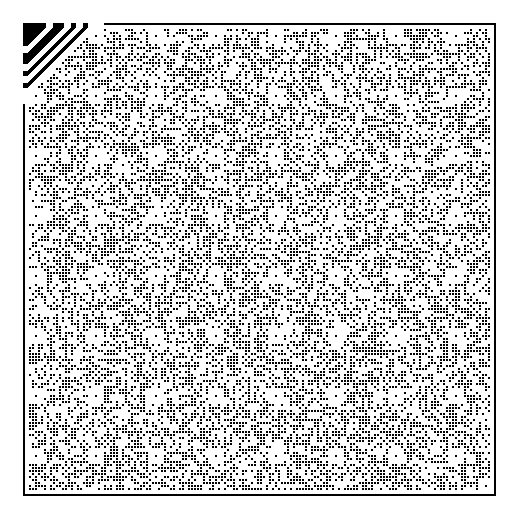 由澳門大學、澳門理工學院、旅遊學院及澳門科技大學聯合推行的“澳門四高校聯合入學考試”已建立恆常的身心障礙學生特別考試安排，為有特殊教育需要學生提出便利考試措施。於2018/2019學年“澳門四高校聯合入學考試”中，共有3名有特殊教育需要學生申請相關考試便利措施，全部獲安排包括延長考試時間、特別考室安排、使用輔助設備等便利措施。未來，高等教育局將持續與高校保持良好溝通，支持及鼓勵高校優化為有特殊教育需要學生制定的考試及就學便利措施及指引。圖： 澳門四所高校新增1所精神康復職業訓練中心---寶翠中心澳門扶康會寶翠中心於2018年5月14日正式投入運作，服務對象為16歲或以上精神病康復者，服務名額80名。服務目的是透過多元化工作訓練的環境，為精神病康復者提供一站式的綜合職業康復服務。服務內容涵蓋庇護工場、職業培訓及輔助就業等；以協助精神病康復者重新融入社會，發展社交技巧和提升職業技能，為日後投身公開就業市場作好準備。圖：寶翠中心正門“2018全澳殘疾人士運動日”由體育局主辦，中國澳門殘疾人奥委會暨傷殘人士文娛暨體育總會、澳門特殊奧運會及澳門聾人體育會協辦的“2018全澳殘疾人士運動日”，已於4月15日在奧林匹克體育中心運動場-室內館及乒乓球室圓滿舉行，吸引約1500人次參與。運動日設有乒乓球比賽、9項康體活動、3個體測體驗攤位及健全人士體驗區，讓殘疾人士、其家屬及廣大市民一同分享運動樂趣，從而提高他們參與體育運動的積極性和健康意識，實踐“齊運動 健體魄”的大眾體育理念。主辦單位希望透過運動日，支持和鼓勵殘疾人士多作體育鍛煉，保持身心健康。同時，亦為傷殘人士與健全人士創造一個良好的交流平台，加強社會大眾對殘疾人士的關注和瞭解，拉近彼此距離，帶動殘疾人士融入社會，更好地宣揚“終身體育、傷健共融”的訊息。圖：乒乓球比賽以「有禮生活約章」為主題開展宣傳計劃，向社會推廣包容、反歧視及互相尊重等精神。為構建和諧共融的社會氛圍，市政署持續以“有禮生活約章”為主題開展公民教育工作，當中包括了拒絕歧視、互相尊重的理念。在2018上半年舉辦了“2018年『福犬獻瑞賀新禧』．『有禮生活慶萬家』”活動，將約章的良好公民行為融入到揮春中，與傳統祝賀詞配成一對向市民送上祝福；亦面向小學生舉辦了“有禮節慶講故仔比賽”，參賽者均投入演繹節慶故事與有禮生活的關係。另透過“有禮生活．齊齊讚”活動，推動大眾更多留意發掘身邊人際互動與有禮行為，而公民教育資源中心亦舉辦了不同的配套活動以推廣公約精神。此外出版“公民教育資訊”，並分別向青年活動中心、大專院校、圖書館、團體及市政署對外服務等地點派發，讓公民教育訊息深入社區各層面。圖：有禮節慶講故仔比賽”得獎者大合照圖：公民教育資源中心引入教育戲劇推廣“有禮生活約章”紀念《澳門特別行政區基本法》頒佈二十五周年系列活動--澳門特別行政區基本法與法律問答比賽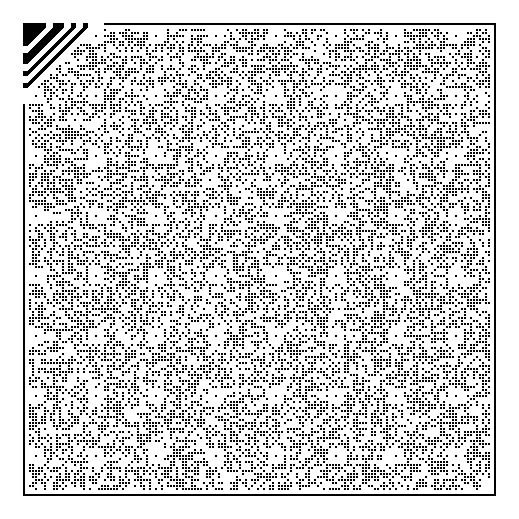 法務局、市政署、教育暨青年局和澳門基本法推廣協會，於2018年3月25日合辦“紀念《澳門特別行政區基本法》頒佈25周年系列活動”，當中舉辦的澳門特別行政區基本法與法律問答比賽，內容除包括《憲法》、《基本法》和與青少年相關的一般法律訊息外，今年起更加入《殘疾人權利公約》的內容，尤其殘疾人士可行使的權利，藉此加深青少年對《公約》及有關規定的認識。比賽分學生組和青年組進行，共有61支隊伍，超過300青年參加。圖：得獎者大合照各圖書館將繼續配合「殘疾評估登記證優惠計劃」，為殘疾人士提供優先接待服務。為配合澳門特別行政區「殘疾評估登記證」優惠計劃，支持殘疾人士融入社會，文化局下轄各公共圖書館，為持證者提供優先申請、領取讀者證以及借還圖書等優先接待服務，2018年1月至6月各公共圖書館合計約為400人次提供優先服務。圖：圖書館內「殘疾評估登記證優惠計劃」標式檢討「殘疾人士車資優惠計劃」之成效，適時修訂內容以讓更多殘疾人士受惠特區政府於2018年4月21日起，落實巴士票價調整方案，其中持有效殘疾卡的殘疾人士可免費乘車，以體現特區政府對殘疾人士出行之關懷。圖：乘客在巴士站等候上車開設了合適的大眾體育健身興趣班供殘疾人士參加為推動及鼓勵本澳殘疾人士日常多參與體育活動，體育局與相關社團合作，開設了合適的大眾體育健身興趣班供殘疾人士參加，興趣班每兩個月為一期，全年共六期，2017年共為殘疾人士提供了57個班別、815個名額，項目包括太極、游泳、羽毛球、乒乓球等，讓他們可依據興趣選擇合適的運動項目參與體育鍛煉，從而讓殘疾人士和家屬、廣大市民一起推動“齊運動，健體魄”的大眾體育理念。此外，體育局更與教育暨青年局繼續聯合舉辦暑期活動，為殘疾人士舉辦展能活動班，2017年舉辦了24項體育活動，提供合共32個班別及 569個名額予殘疾人士，讓他們能善用暑假餘暇，發掘自我的才能與潛質，保持身心健康。圖：傷殘人士輪椅太極班活動情況編　　者：康復服務十年規劃跨部門策導小組出　　版：澳門特別行政區政府社會工作局出版日期：2019年3月書刊編號：IAS/C-PUB-04/DR-03.2019-2,000exs